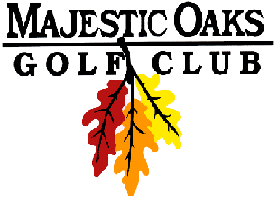 Tuesday Night Final ResultsOne Man Scramble Low Gross & NetSeptember 26th  , 2017	LOW GROSS WINNERS	1st –Austin Meissner			Score: 30		$35	2nd –Craig Fleek				Score: 32*		$20	3rd –Kelly Johnson			Score: 32		$10	4th – Adam Erickson			Score: 33		$5	LOW NET WINNERS	1st – Scott Johnson			Score: 23		$35	2nd –Jim Weidner			Score: 24*		$20	3rd –Sean Erickson			Score: 24		$10	4th –Tom Christenson			Score: 24		$5	CLOSEST TO PINHole #4 –	Ricky Doriott				$20Hole #8 –	John Kinkeade				$20Gross Skins - $18 each3 on #3 – Craig Fleek3 on #3 – Kelly Johnson3 on #9 – Adam Erickson3 on #9 – Mitch ThurnerNet Skins - $65 eachon #4 – Steve Falckon #3- Dave Erickson*Indicates scorecard tiebreakerSkins were produced using tiebreaker of least amount of ties on a hole.